Одговорна и правна лица – учиниоци привредних преступа, 2020.У овом саопштењу Републички завод за статистику објављује основне податке о одговорним и правним лицима – учиониоцима привредних преступа у 2020. години: према привредном преступу, врсти одлуке и казни. Подаци се прикупљају редовним статистичким истраживањима на основу индивидуалних упитника које попуњавају надлежна јавна тужилаштва и надлежни привредни судови. Ради потпунијег сагледавања кретања ове појаве, дати су основни показатељи за период 2016–2020. године.У 2020. години за учиниоце привредних преступа број пријављених одговорних лица мањи је за 2% а  правних лица за 3% у односу на 2019. годину, док је број осуђених одговорних лица у правном лицу мањи за 41% а правних лица за 53%.У 93,2% случајева према учиниоцима привредних преступа поднет је оптужни предлог код пријављених одговорних лица у правном лицу a код правних лица 93,5%. Проценат одбачених пријава код одговорних лица у правном лицу је 6,8 а код пријављених правних лица тај проценат износи 6,5. У структури врсте привредних преступа у 2020. години најбројније су пријаве за привредне преступе настале повредом прописа о рачуноводству ‒ 94,4% код одговорних лица у правном лицу и 94% код правних лица.У истој години, посматрано према врстама привредних преступа, највећи број осуда је за повреде прописа о рачуноводству ‒ 97% код одговорних лица и 95,9% код правних лица..1.1.  Одговорна лица – учиниоци привредних преступа, 2016–2020.Република Србија1.2.  Пријављена, оптужена и осуђена одговорна лица – учиниоци привредних преступа према врсти одлуке, 2016–2020.Република Србија1.3.  Пријављена одговорна лица према привредном преступу, врсти одлуке иподносиоцу пријаве, 2020.Република Србија1.4.  Оптужена одговорна лица према привредном преступу и врсти одлуке, 2020.Република Србија1.5.  Осуђена одговорна лица према привредном преступу, условној осуди и изреченој новчаној казни, 2020.Република Србија2.1.  Правна лица – учиниоци привредних преступа, 2016–2020.Република Србија2.2.  Пријављена, оптужена и осуђена правна лица – учиниоци привредних преступа  према врсти одлуке, 2016–2020.Република Србија2.3.  Пријављена правна лица према привредном преступу, врсти одлуке иподносиоцу пријаве, 2020.Република Србија2.4.  Оптужена правна лица према привредном преступу и врсти одлуке, 2020.Република Србија2.5.  Осуђена правна лица према привредном преступу, условној осуди иизреченој новчаној казни, 2020.Република СрбијаМетодолошка објашњењаПод привредним преступом сматра се друштвено штетна повреда прописа о приврeдном или финансијском пословању коју је учинило правно лице и одговорно лице у правном лицу, која је проузроковала или је могла проузроковати теже последице и која је прописом надлежног органа одређена као привредни преступ.Као одговорна лица – учиниоци привредних преступа сматрају се одговорна лица у правном лицу која су повредила правила о привредном и финансијском пословању.Правно лице је одговорно за привредни преступ ако је до извршења привредног преступа дошло радњом или пропуштањем дужног надзора од стране органа управљања или одговорног лица, или радњом другог лица које је било овлашћено да поступа у име правног лица.  Републички завод за статистику од 1999. године не располаже појединим подацима за АП Косово и Метохија, тако да они нису садржани у обухвату података за Републику Србију (укупно).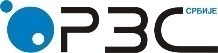 Република СрбијаРепублички завод за статистикуISSN 0353-9555САОПШТЕЊЕСАОПШТЕЊЕСП10број 230 • год. LXXI, 27.08.2021.број 230 • год. LXXI, 27.08.2021.Статистика правосуђаСтатистика правосуђаСРБ230 СП10 270821Одговорна лица – учиниоци привредних преступаОдговорна лица – учиниоци привредних преступаОдговорна лица – учиниоци привредних преступаОдговорна лица – учиниоци привредних преступаОдговорна лица – учиниоци привредних преступаИндексиИндексиИндексиИндексиИндекси201620172018201920202017201620182017201920182020201920202016ПријавеПријавеПријавеПријавеПријавеПријавеПријавеПријавеПријавеПријавеУкупно595664139731799978721081528298132ОптужењаОптужењаОптужењаОптужењаОптужењаОптужењаОптужењаОптужењаОптужењаОптужењаУкупно1953585071909343683530012313073350ОсудеОсудеОсудеОсудеОсудеОсудеОсудеОсудеОсудеОсудеУкупно13414604551865763877343120119592892016201620172017201820182019201920202020број%број%број%број%број%ПријавеПријавеПријавеПријавеПријавеПријавеПријавеПријавеПријавеПријавеУкупно5956100,06413100,09731100,07999100,07872100,0Одбаченe пријавe1482,51362,12392,53924,95376,8Поднет оптужни предлог580897,5627797,9949297,5760795,1733593,2ОптужењаОптужењаОптужењаОптужењаОптужењаОптужењаОптужењаОптужењаОптужењаОптужењаУкупно1953100,05850100,07190100,09343100,06835100,0Прекинут поступак28414,53496,01912,71942,11432,1Обустављен поступак23111,881513,9125917,5173618,6241535,3Оптужни предлог одбачен160,8230,4160,22973,22934,3Оптужни предлог одбијен502,6360,61862,63383,6500,7Ослобођено од оптужбе311,6230,4200,32022,2570,8Проглашено одговорним134168,7460478,7551876,7657670,4387756,7ОсудеОсудеОсудеОсудеОсудеОсудеОсудеОсудеОсудеОсудеУкупно1341100,04604100,05518100,06576100,03877100,0Свега (безусловна и условна)130297,1436494,8548599,4654599,5383799,0Безусловна99073,8172337,4184933,5205031,2161641,7Условна31223,3264157,4363665,9449568,4222157,3Проглашено одговорним а ослобођено од казне392,92405,2330,6310,5401,0УкупноВрста одлукеВрста одлукеПодносилац пријавеПодносилац пријавеПодносилац пријавеПодносилац пријавеУкупноодбачена
пријаваподнет 
оптужни
предлогинспекцијаМУПнепосредно
сазнање
јавног
тужиоцаосталиУкупно787253773352512697586Финансијско пословање1-1-1--Рачуноводство7433497693694127336Новчани, банкарски и кредитни систем2111--1Хартије од вредности1-1---1Изградња објеката2061416-22Акционарска и привредна друштва1052103-2-103Јавни дуг2-2---2Регистрација привредних субјеката1-1---1Царинска заштита11----1Предузећа1-1---1Здравствена исправност намирница4133834124Стандардизација483451--47Енергетика3523327--8Рударство11-1---Семе, садни материјал, дуван и заштита биља5-52--3Алкохолна пића 7257---Сточарство 6-64--2Шумарство 5-54--1Ловство4224---Водопривреда16313112-3Саобраћај и везе18216113-4Безбедност саобраћаја на путевима2-2-1-1Заштита на раду 3-3-3--Заштита животне средине566502111123Заштита интелектуалне својине305252-226Стављање лекова у промет2-2---2Трговина1-1---1Заштита потрошача2-21--1Спречавање прања новца и финансирање тероризма19-198--11Остале повреде прописа41321-1УкупноВрста одлуке  Врста одлуке  Врста одлуке  Врста одлуке  Врста одлуке  Врста одлуке  Укупнопрекинут 
поступакобуста-вљен
поступак оптужни
предлог
одбаченоптужни
предлог
одбијенослобо-ђено од 
оптужбепроглашено
одговорнимУкупно6835143241529350573877Рачуноводство6693142239929247523761Књиговодство2-----2Новчани, банкарски и кредитни систем3-----3Изградња објеката4-----4Акционарска и привредна друштва1-----1Предузећа1-----1Здравствена исправност намирница2411--121Стандардизација1-----1Енергетика19-----19Рударство1-----1Пољопривредно земљиште1-1----Семе, садни материјал, дуван и заштита биља4-2---2Алкохолна пића 1--1---Сточарство 7-1-1-5Шумарство 1-----1Ловство1----1-Водопривреда2-1---1Саобраћај и везе13-3-1-9Безбедност саобраћаја на путевима7-2---5Заштита животне средине13-1--111Заштита интелектуалне својине16-2-1112Стављање лекова у промет1-----1Платни промет1-----1Спречавање прања новца и финансирање тероризма15-1--113Оглашавање1-1----Остале повреде прописа2-----2УкупноСвега Свега Новчана казнаНовчана казнаНовчана казнаНовчана казнаНовчана казнаПрогла-шено 
одгово-
рним, а 
ослобо-
ђено
од казнеУкупнобез-условнаусловнапреко 
200.000
РСДод 100.001
до
200.000од 
50.001
до
100.000од 
5.001
до
50.000до
5.000
РСДПрогла-шено 
одгово-
рним, а 
ослобо-
ђено
од казнеУкупно3877161622211719740307040Рачуноводство3761152521961713671302940Књиговодство22----11-Новчани, банкарски и кредитни систем321----3-Изградња објеката431---4--Акционарска и привредна друштва1-1----1-Предузећа11-----1-Здравствена исправност намирница21174--3153-Стандардизација1-1----1-Енергетика19127---136-Рударство1-1----1-Пољопривредно земљиште---------Семе, садни материјал, дуван и заштита биља211---11-Алкохолна пића ---------Сточарство 55----23-Шумарство 11-----1-Ловство---------Водопривреда11----1--Саобраћај и везе972---63-Безбедност саобраћаја на путевима55----5--Заштита животне средине1183--371-Заштита интелектуалне својине12111---48-Стављање лекова у промет11----1--Платни промет11----1--Спречавање прања новца и финансирање тероризма1313----85-Оглашавање---------Остале повреде прописа2-2----2-Правна лица – учиниоци привредних преступаПравна лица – учиниоци привредних преступаПравна лица – учиниоци привредних преступаПравна лица – учиниоци привредних преступаПравна лица – учиниоци привредних преступаИндексиИндексиИндексиИндексиИндекси201620172018201920202017201620182017201920182020201920202016ПријавеПријавеПријавеПријавеПријавеПријавеПријавеПријавеПријавеПријавеУкупно572661969194776475291081488497131ОптужењаОптужењаОптужењаОптужењаОптужењаОптужењаОптужењаОптужењаОптужењаОптужењаУкупно1686543368598962627732212613170372ОсудеОсудеОсудеОсудеОсудеОсудеОсудеОсудеОсудеОсудеУкупно12734534533762082888356118116472272016201620172017201820182019201920202020број%број%број%број%број%ПријавеПријавеПријавеПријавеПријавеПријавеПријавеПријавеПријавеПријавеУкупно5726100,06196100,09194100,07764100,07529100,0Одбаченe пријавe1182,11091,81922,13784,94866,5Поднет оптужни предлог560897,9608798,2900297,9738695,1704393,5ОптужењаОптужењаОптужењаОптужењаОптужењаОптужењаОптужењаОптужењаОптужењаОптужењаУкупно1686100,05433100,06859100,08962100,06277100,0Обустављен поступак34220,379914,7128718,8196321,9295947,1Оптужни предлог одбачен90,5350,6170,23173,53054,9Оптужни предлог одбијен301,8320,61922,82973,3651,0Ослобођено од оптужбе321,9330,6260,41772,0601,0Проглашено одговорним127375,5453483,5533777,8620869,3288846,0ОсудеОсудеОсудеОсудеОсудеОсудеОсудеОсудеОсудеОсудеУкупно1273100,04534100,05337100,06208100,02888100,0Свега (безусловна и условна)119493,8429794,8529599,2617699,5283998,3Безусловна90270,9167637,0177433,2187230,292932,2Условна29222,9262157,8352166,0430469,3191066,1Проглашено одговорним а ослобођено од казне796,22375,2420,8320,5491,7УкупноВрста одлукеВрста одлукеПодносилац пријавеПодносилац пријавеПодносилац пријавеПодносилац пријавеУкупноодбачена
пријаваподнет 
оптужни
предлогинспекцијаМУПнепосредно
сазнање
јавног
тужиоцаосталиУкупно752948670432062397291Рачуноводство7078451662757247015Новчани, банкарски и кредитни систем3-3---3Хартије од вредности1-1---1Изградња објеката1961315-22Акционарска и привредна друштва100199-2-98Јавни дуг14-14---14Царинска заштита11----1Здравствена исправност намирница4033733115Стандардизација70565---70Енергетика3313226--7Рударство3-31--2Пољопривредно земљиште1-1---1Семе, садни материјал, дуван и заштита биља5142--3Алкохолна пића 9188--1Сточарство 5-53--2Шумарство 7-74--3Ловство3-31--2Водопривреда16313121-3Саобраћај и везе18216132-3Безбедност саобраћаја на путевима2-2-1-1Заштита на раду 3-3-3--Заштита животне средине464421910-17Заштита интелектуалне својине285231-225Стављање лекова у промет2-2---2Игре на срећу1-1---1Трговина1-1---1Заштита потрошача1-11---Спречавање прања новца и финансирање тероризма151148--7Остале повреде прописа41321-1УкупноВрста одлуке Врста одлуке Врста одлуке Врста одлуке Врста одлуке Укупнообуста-вљен
поступак оптужни
предлог
одбаченоптужни
предлог
одбијенослобо-ђено од 
оптужбепроглашено
одговорнимУкупно6277295930565602888Финансијско пословање2----2Рачуноводство6137294330463562771Књиговодство11----Новчани, банкарски и кредитни систем1----1Спољнотрговинско пословање 21---1Изградња објеката4----4Акционарска и привредна друштва1----1Здравствена исправност намирница271--224Стандардизација11----Енергетика20----20Пољопривредно земљиште11----Семе, садни материјал, дуван и заштита биља42---2Алкохолна пића 1-1---Сточарство 71-1-5Шумарство 1----1Ловство1---1-Водопривреда2----2Саобраћај и везе152---13Безбедност саобраћаја на путевима52---3Заштита животне средине13--1111Заштита интелектуалне својине142---12Стављање лекова у промет1----1Платни промет1----1Спречавање прања новца и финансирање тероризма131---12Оглашавање11----Остале повреде прописа1----1УкупноСвега Свега Новчана казнаНовчана казнаНовчана казнаНовчана казнаНовчана казнаПрогла-
шено 
одгово-
рним, а 
ослобо-
ђено
од казнеУкупнобез-условнаусловнапреко
3.000.000
РСДод
600.001
до
3.000.000од
300.001
до
600.000од
15.001
до
300.000до
15.000
РСДПрогла-
шено 
одгово-
рним, а 
ослобо-
ђено
од казнеУкупно2888929191078211731107249Финансијско пословање211---11-Рачуноводство2771834188962121639106448Књиговодство---------Новчани, банкарски и кредитни систем1-1----1-Спољнотрговинско пословање 11----1--Изградња објеката431--13--Акционарска и привредна друштва1-1---1--Здравствена исправност намирница24194--51711Стандардизација---------Енергетика20155-2-162-Пољопривредно земљиште---------Семе, садни материјал, дуван и заштита биља211---2--Алкохолна пића ---------Сточарство 55---131-Шумарство 11-----1-Ловство---------Водопривреда22--1-1--Саобраћај и везе13121--112--Безбедност саобраћаја на путевима321---3--Заштита животне средине11921316--Заштита интелектуалне својине12111---111-Стављање лекова у промет11----1--Платни промет11----1--Спречавање прања новца и финансирање тероризма12111---12--Оглашавање---------Остале повреде прописа1-1---1--Контакт: dragana.nikolic@stat.gov.rs, тел.: 011 2412-922, локал: 298Издаје и штампа: Републички завод за статистику, 11 050 Београд, Милана Ракића 5 
Tелефон: 011 2412-922 (централа) • Tелефакс: 011 2411-260 • www.stat.gov.rs
Одговара: др Миладин Ковачевић, директор 
Tираж: 20 ● Периодика излажења: годишња